DAFTAR NILAI 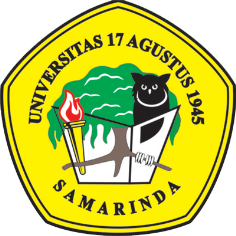 RE EXAM ACTION PROGRAMUNIVERSITAS 17 AGUSTUS 1945 SAMARINDAMateri: Microsoft Office 2010UJIAN PADA: 06 NOVEMBER 2018UJIAN PADA: 19 DESEMBER 2018Sertifikat sedang dalam proses, yang fail nama tidak ditampilkan, Mohon untuk konfirmasi ulang mengenai Ejaan nama peserta agar kami bisa segera memproses pencetakan sertifikat untuk peserta yang Lulus (Pass) dan mohon dicek nama-nama pesertanya karena jika ada kesalahan nama dan sertifikat sudah dicetak maka akan dikenakan biaya Rp. 25.000,-/peserta untuk biaya penggantian cetak ulang sertifikatNOSTUDENT IDSTUDENT IDNAMA PESERTANAMA PESERTANAMA PESERTARESULT118AOB003518AOB0035SHELLA FAYINDA MAULIDINISHELLA FAYINDA MAULIDINISHELLA FAYINDA MAULIDINIPASS218AOB007618AOB0076FAIL318AOB011518AOB0115VIVIN ELFIANAVIVIN ELFIANAVIVIN ELFIANAPASS418AOB012118AOB0121SINTHIA IRENESINTHIA IRENESINTHIA IRENEPASS518AOB012318AOB0123MEGA ARTIKA DWI SAPUTRIMEGA ARTIKA DWI SAPUTRIMEGA ARTIKA DWI SAPUTRIPASS618AOB014918AOB0149DELIANA TAWANG NAYADELIANA TAWANG NAYADELIANA TAWANG NAYAPASS718AOB015218AOB0152FAILRESULT:RESULT:Pass  :Pass  :555Fail    :Fail    :222#N/A  :#N/A  :000Total  :Total  :777STUDENT IDNAMA PESERTARESULT18AOB0140SESI MARESTAPASS18AOB0159FAIL18AOB0273MUHAMMAD CHAIDIR AULIAPASS18AOB0304FAIL18AOB0312DENDY OKTAVIYANDIPASS18AOB0358FAJRINA ADHE YOSSAPASS18AOB0373IRVINIA MALYANA OVILPASS18AOB0231FAILRESULT:Pass  :5Fail    :3#N/A  :0Total  :8